№ п/пНаименование товара, работ, услугЕд. изм.Кол-воТехнические, функциональные характеристикиТехнические, функциональные характеристики№ п/пНаименование товара, работ, услугЕд. изм.Кол-воПоказатель (наименование комплектующего, технического параметра и т.п.)Описание, значение16.Детское игровое оборудование ДИО 5.151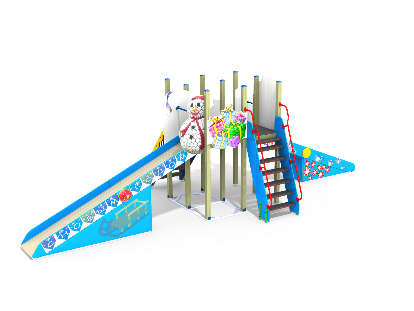 Шт. 116.Детское игровое оборудование ДИО 5.151Шт. 1Высота (мм) 3700(± 10мм)16.Детское игровое оборудование ДИО 5.151Шт. 1Длина (мм)9730(± 10мм)16.Детское игровое оборудование ДИО 5.151Шт. 1Ширина (мм)4000(± 10мм)16.Детское игровое оборудование ДИО 5.151Шт. 1Высота площадки (мм)1500, 180016.Детское игровое оборудование ДИО 5.151Шт. 1Применяемые материалыПрименяемые материалы16.Детское игровое оборудование ДИО 5.151Шт. 1Декоративные  фанерные элементыводостойкая фанера марки ФСФ сорт не ниже 2/2 толщиной не менее15 мм (± 2мм) все углы фанеры должны быть закругленными, радиус не менее 20мм, ГОСТР 52169-2012.16.Детское игровое оборудование ДИО 5.151Шт. 1Столбысостоит из 13 шт. клееного деревянного бруса, сечением не менее 100х100 мм и имеющими скругленный профиль с канавкой посередине. Сверху столбы должны заканчиваться пластиковой  заглушкой синего цвета в форме четырехгранной усеченной пирамиды.Столбы должны опираться и крепиться к металлической опорной рамой из профильной трубы сечением не менее 60х30 мм.16.Детское игровое оборудование ДИО 5.151Шт. 1ПолыВ количестве 2 шт. должен быть выполнен из ламинированной, противоскользящей, влагостойкой фанеры толщиной не менее 18 мм, площадью не менее 2м ², опирающейся на брус сечением не менее 40х90 мм. Вязка бруса со столбами осуществляется методом, через прямой одинарный глухой шип, крепление нигелем.16.Детское игровое оборудование ДИО 5.151Шт. 1Лестницы 1500В кол-ве 1шт. Ступеньки должны быть выполнены из ламинированной противоскользящей, фанеры толщиной не менее 18 мм и деревянного бруса сечением не менее 40х90 ммскрепленными между собой. Устанавливаться в отфрезерованный паз в перилах. Перила выполнены из влагостойкой фанеры марки ФСФ сорт не ниже 2/2 и толщиной не менее 24мм, с декоративными накладками толщиной не менее 15 мм. На перила нанесена ручная художественная роспись в новогодней тематике. Для бетонирования используются металлические закладные детали из трубы сечением 50х25х2 мм, закрепленные к перилам через столб окрашенные порошковой полимерной краской зеленого цвета.16.Детское игровое оборудование ДИО 5.151Шт. 1Лестница1800В кол-ве 1шт. Ступеньки должны быть выполнены из ламинированной противоскользящей, фанеры толщиной не менее 18 мм и деревянного бруса сечением не менее 40х90 мм скреплёнными между собой. Устанавливаться в отфрезерованный паз в перилах. Перила выполнены из влагостойкой фанеры марки ФСФ сорт не ниже 2/2 и толщиной не менее 24мм, с металлическими поручнями из трубы сечением не менее 32 мм. Для бетонирования используются металлические закладные детали из трубы сечением 50х25х2 мм, закрепленные на перилах и окрашенные порошковой полимерной краской зеленого цвета.16.Детское игровое оборудование ДИО 5.151Шт. 1Горка 1500В кол-ве 1шт. Каркас должен быть выполнен из профильной трубы сечением не менее 50х25х2мм и утоплен в отфрезерованный паз фанерного борта по всей длине. Желоб должен быть изготовлен струганного, хорошо отшлифованного бруса. Борта горки должны иметь ручную художественную роспись в новогодней тематике, и должны быть выполнены из влагостойкой фанеры марки ФСФ сорт не ниже 2/2 толщиной не менее 24мм и высотой не менее 120мм. Боковые ограждения ската горки выполнены в форме снеговика с ручной художественной росписью, и должны быть выполнены из влагостойкой фанеры марки ФСФ сорт не ниже 2/2 толщиной не менее 24мм, высотой не менее 700 мм и оборудованы поручнем ограничителем на высоте не менее 600мм. Поручень должен быть выполнен из металлической трубы диаметром не менее 32мм и толщиной стенки 3.5мм с двумя штампованными ушками из стали не менее 4 мм, под 4 мебельных болта.16.Детское игровое оборудование ДИО 5.151Шт. 1Каркас горки 1800В кол-ве 1шт. Каркас должен быть выполнен из профильной трубы сечением не менее 50х25х2мм и утоплен в отфрезерованный паз фанерного борта по всей длине. Желоб должен быть изготовлен струганного, хорошо отшлифованного бруса. Борта горки должны иметь ручную художественную роспись в новогодней тематике, и должны быть выполнены из влагостойкой фанеры марки ФСФ сорт не ниже 2/2 толщиной не менее 24мм и высотой не менее 120мм. Боковые ограждения ската горки выполнены в форме снеговика с ручной художественной росписью, и должны быть выполнены из влагостойкой фанеры марки ФСФ сорт не ниже 2/2 толщиной не менее 24мм, высотой не менее 700мм и оборудованы поручнем ограничителем на высоте не менее 600мм. Поручень должен быть выполнен из металлической трубы диаметром не менее 32мм и толщиной стенки 3.5мм с двумя штампованными ушками из стали не менее 4 мм, под 4 мебельных болта.16.Детское игровое оборудование ДИО 5.151Шт. 1Ограждение В кол-ве 2 шт. должно быть выполнено из влагостойкой фанеры марки ФСФ сорт не ниже 2/2 и толщиной не менее 21 мм. Ограждения должны иметь рельефную форму и ручную художественную роспись в виде новогодних подарков.16.Детское игровое оборудование ДИО 5.151Шт. 1Арка В кол-ве 2 шт. Должна быть выполнена из влагостойкой фанеры марки ФСФ сорт не ниже 2/2 и толщиной не менее 21 мм. Арки должны иметь рельефную форму и ручную художественную роспись в новогодней тематике.16.Детское игровое оборудование ДИО 5.151Шт. 1МатериалыКлееный деревянный брус  и деревянные бруски должны быть выполнены из сосновой древесины, подвергнуты специальной обработке и сушке до мебельной влажности 7-10%, тщательно отшлифованы  со всех сторон и покрашены в заводских условиях профессиональными двух компонентными красками. Влагостойкая фанера должна быть марки ФСФ сорт не ниже 2/2, все углы фанеры должны быть закругленными, радиус не менее 20мм, ГОСТ Р 52169-2012 и окрашенная двухкомпонентной краской, специально предназначенной для применения на детских площадках, стойкой к сложным погодным условиям, истиранию, устойчивой к воздействию ультрафиолета и влаги. Металл покрашен полимернойпорошковой краской. Заглушки пластиковые, цветные.Все метизы оцинкованы.ОписаниеИгровой комплекс состоит из двух двойных башен с лестницами, горками, арками и фанерными ограждениями. Игровой комплекс имеет ручную художественную роспись в новогодней тематике. Все резьбовые соединения должны быть закрыты разноцветными пластиковыми заглушками.